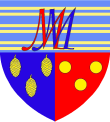 Commune de MEROUX-MOVAL  ACCUEIL DE LOISIRS ALSH  2022   7/10 ans FICHE D’INSCRIPTIONALSH Accueil de Loisirs Sans HébergementM.Mme ………………………………………………………………………………………. Adresse ………………………………………………………………………………………. Tél ……………………………………………………………………………………………. NOM et Prénom de votre enfant :  ...…………………………………………………….  Age révolu : ………………ans Tarif dégressif à partir de deux enfants :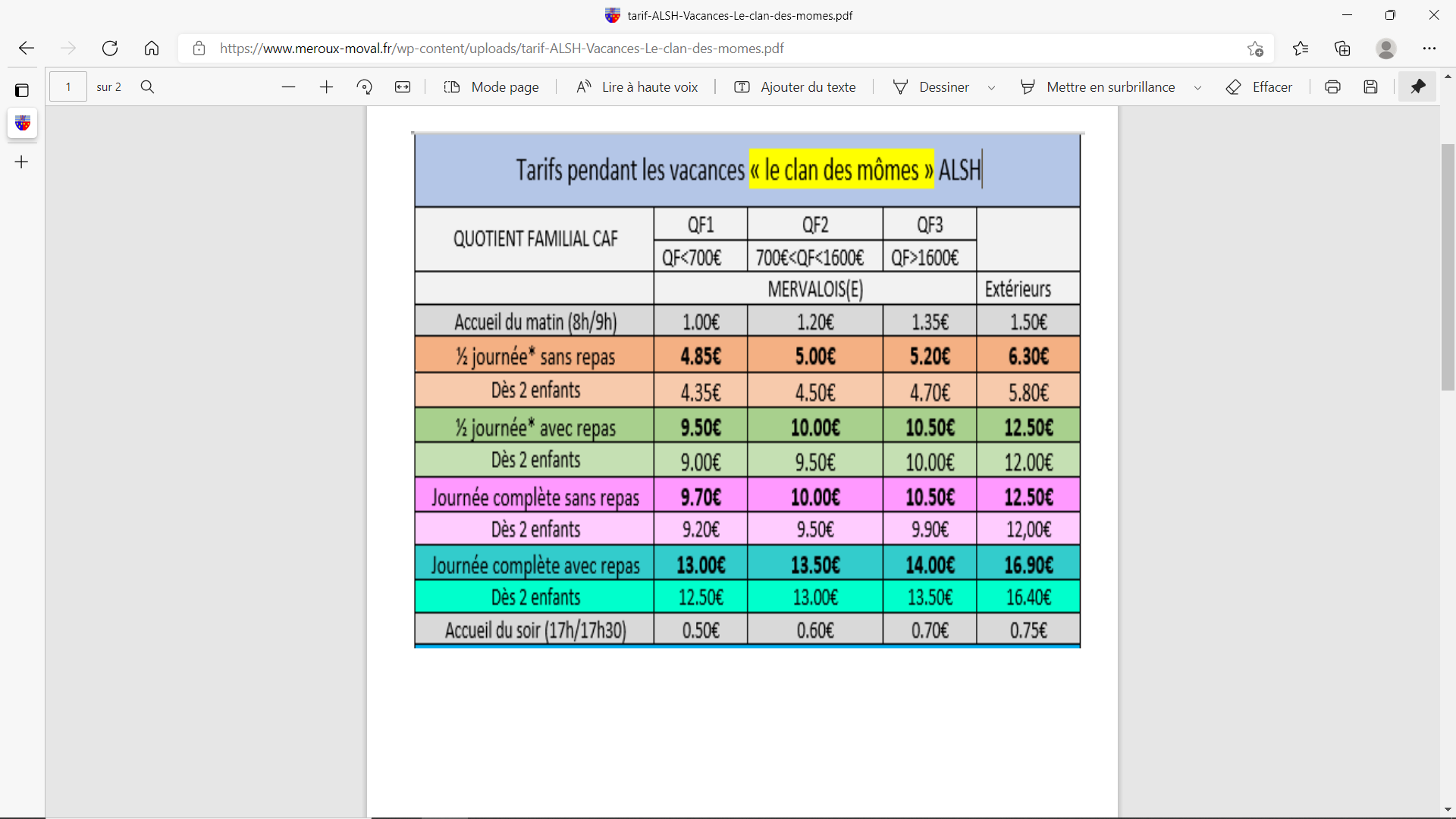 Les jours avec sortie pique-nique à fournir. Les tarifs en vigueur seront les suivants :                                                                                      QF1<700        QF2<700QF<1600      QF3>1600           Extérieurs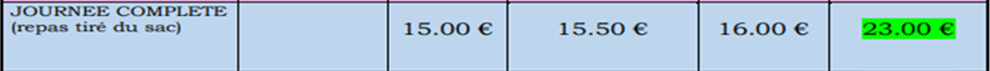 *Tarif pendant les vacances de février :  Journée complète (repas tiré du sac). Personne à prévenir en cas d’accident :   ……………………………………… ……………………………………. L’enfant sera récupéré à la sortie par : ………………………………………. L’enfant est autorisé à rentrer seul :……………………………………………………Respect des horaires : Le personnel communal n’est pas habilité à assurer l’accueil des enfants en dehors des heures d’ouverture et les familles doivent respecter scrupuleusement ces horaires.   …/… J’autorise le secrétariat à consulter le site de la CAF pour me faire profiter d’un tarif en fonction du quotient familial  	 	OUI  	 	NON  Si OUI Numéro allocataire CAF (obligatoire) : …………………………………………………………………………….. Vous pouvez avoir reçu de votre caisse d’allocations familiales, une feuille intitulée « ATL » , (« A Tous Loisirs » anciennement appelée « Aide aux Temps Libre »). N’oubliez pas de la remplir et de nous la fournir. Vous pouvez avoir droit à une participation financière de leur part. Celle-ci sera directement déduite de votre facture. FAITES VOTRE CHOIX Je soussigné(e…………………………………………………. père, mère, tuteur de  (nom et prénom  de l’enfant) …………………………………………………. autorise l’équipe d’animation à faire  pratiquer toutes les interventions médicales et chirurgicales d’urgence en cas de besoin immédiat  selon les prescriptions du corps médical consulté.  Je m’engage par ailleurs à rembourser le montant des frais médicaux. Problème(s) de santé de l’enfant (allergies, asthme, …). OBSERVATIONS :  …………………………………………...………………………………………………SIGNATURE Accueil du matin  8h à 9h Animation  Matin 9h à 12h Repas 12h à 14 h Animation 14h à 17h Accueil du soir 17h à 17h30 Lundi 14 févrierMardi 15 février Mercredi 16 février Sortie Pavillon des sciencesDépart 9h30Retour 17h00 Sortie Pavillon des sciencesDépart 9h30Retour 17h00 Sortie Pavillon des sciencesDépart 9h30Retour 17h00 Jeudi 17 février  Vendredi 18 février 